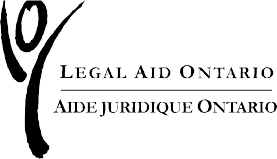 Duty Counsel Statement of Account and ServicesIf you do not fully complete this form, it may be returned to you.If you do not fully complete this form, it may be returned to you.If you do not fully complete this form, it may be returned to you.If you do not fully complete this form, it may be returned to you.If you do not fully complete this form, it may be returned to you.If you do not fully complete this form, it may be returned to you.If you do not fully complete this form, it may be returned to you.If you do not fully complete this form, it may be returned to you.If you do not fully complete this form, it may be returned to you.If you do not fully complete this form, it may be returned to you.If you do not fully complete this form, it may be returned to you.If you do not fully complete this form, it may be returned to you.If you do not fully complete this form, it may be returned to you.If you do not fully complete this form, it may be returned to you.If you do not fully complete this form, it may be returned to you.If you do not fully complete this form, it may be returned to you.If you do not fully complete this form, it may be returned to you.If you do not fully complete this form, it may be returned to you.If you do not fully complete this form, it may be returned to you.If you do not fully complete this form, it may be returned to you.If you do not fully complete this form, it may be returned to you.If you do not fully complete this form, it may be returned to you.If you do not fully complete this form, it may be returned to you.If you do not fully complete this form, it may be returned to you.If you do not fully complete this form, it may be returned to you.If you do not fully complete this form, it may be returned to you.Solicitor Number:Lawyer Name:Lawyer Name:Lawyer Name:Lawyer Name:Lawyer Name:Lawyer Name:Lawyer Name:			Do not include dashes			Do not include dashes			Do not include dashes			Do not include dashes			Do not include dashes			Do not include dashes			Do not include dashes			Do not include dashes			Do not include dashes			Do not include dashes			Do not include dashes			Do not include dashes			Do not include dashes			Do not include dashes			Do not include dashes			Do not include dashes			Do not include dashes			Do not include dashes			Do not include dashes			Do not include dashes			Do not include dashes			Do not include dashes			Do not include dashes			Do not include dashes			Do not include dashesService Location:Service Location:This number must be the two-digit code assigned to the area office in this location.This number must be the two-digit code assigned to the area office in this location.This number must be the two-digit code assigned to the area office in this location.This number must be the two-digit code assigned to the area office in this location.This number must be the two-digit code assigned to the area office in this location.This number must be the two-digit code assigned to the area office in this location.This number must be the two-digit code assigned to the area office in this location.This number must be the two-digit code assigned to the area office in this location.This number must be the two-digit code assigned to the area office in this location.This number must be the two-digit code assigned to the area office in this location.This number must be the two-digit code assigned to the area office in this location.This number must be the two-digit code assigned to the area office in this location.This number must be the two-digit code assigned to the area office in this location.This number must be the two-digit code assigned to the area office in this location.This number must be the two-digit code assigned to the area office in this location.This number must be the two-digit code assigned to the area office in this location.This number must be the two-digit code assigned to the area office in this location.This number must be the two-digit code assigned to the area office in this location.This number must be the two-digit code assigned to the area office in this location.This number must be the two-digit code assigned to the area office in this location.Duty Counsel Type:Duty Counsel Type:Click on drop-down menu to select duty counsel typeClick on drop-down menu to select duty counsel typeClick on drop-down menu to select duty counsel typeClick on drop-down menu to select duty counsel typeClick on drop-down menu to select duty counsel typeClick on drop-down menu to select duty counsel typeClick on drop-down menu to select duty counsel typeClick on drop-down menu to select duty counsel typeClick on drop-down menu to select duty counsel typeClick on drop-down menu to select duty counsel typeClick on drop-down menu to select duty counsel typeAs duty counsel I performed services under the Legal Aid Services Act and Regulation as follows:As duty counsel I performed services under the Legal Aid Services Act and Regulation as follows:As duty counsel I performed services under the Legal Aid Services Act and Regulation as follows:As duty counsel I performed services under the Legal Aid Services Act and Regulation as follows:As duty counsel I performed services under the Legal Aid Services Act and Regulation as follows:As duty counsel I performed services under the Legal Aid Services Act and Regulation as follows:As duty counsel I performed services under the Legal Aid Services Act and Regulation as follows:As duty counsel I performed services under the Legal Aid Services Act and Regulation as follows:As duty counsel I performed services under the Legal Aid Services Act and Regulation as follows:As duty counsel I performed services under the Legal Aid Services Act and Regulation as follows:As duty counsel I performed services under the Legal Aid Services Act and Regulation as follows:As duty counsel I performed services under the Legal Aid Services Act and Regulation as follows:As duty counsel I performed services under the Legal Aid Services Act and Regulation as follows:As duty counsel I performed services under the Legal Aid Services Act and Regulation as follows:As duty counsel I performed services under the Legal Aid Services Act and Regulation as follows:As duty counsel I performed services under the Legal Aid Services Act and Regulation as follows:As duty counsel I performed services under the Legal Aid Services Act and Regulation as follows:As duty counsel I performed services under the Legal Aid Services Act and Regulation as follows:As duty counsel I performed services under the Legal Aid Services Act and Regulation as follows:As duty counsel I performed services under the Legal Aid Services Act and Regulation as follows:As duty counsel I performed services under the Legal Aid Services Act and Regulation as follows:As duty counsel I performed services under the Legal Aid Services Act and Regulation as follows:As duty counsel I performed services under the Legal Aid Services Act and Regulation as follows:As duty counsel I performed services under the Legal Aid Services Act and Regulation as follows:As duty counsel I performed services under the Legal Aid Services Act and Regulation as follows:As duty counsel I performed services under the Legal Aid Services Act and Regulation as follows:Date of Service(mm/dd/yyyy)Start TimeStart TimeStart TimeStart TimeStart TimeStart TimeStart TimeEnd TimeEnd TimeEnd TimeTotal Hours (See note #1 below)Total Hours (See note #1 below)Total Hours (See note #1 below)Total Hours (See note #1 below)Total Hours (See note #1 below)Total Hours (See note #1 below)Total Hours (See note #1 below)Rate 
(See note #2 below)Rate 
(See note #2 below)Rate 
(See note #2 below)Rate 
(See note #2 below)Rate 
(See note #2 below)FeesFeesFees              X              X              X              X              X              X              X               X               X               X               X               X               X               X               X               X               X               X               X               X               X               X               X               X               X               X               X               XAppearance Fee:
(See note #3 below) Appearance Fee:
(See note #3 below) Appearance Fee:
(See note #3 below) Appearance Fee:
(See note #3 below) Appearance Fee:
(See note #3 below) Appearance Fee:
(See note #3 below) Appearance Fee:
(See note #3 below) Appearance Fee:
(See note #3 below) Appearance Fee:
(See note #3 below) Appearance Fee:
(See note #3 below) $40.00$40.00$40.00$40.00$40.00$40.00$40.00$40.00Total Service Fees Total Service Fees Total Service Fees Total Service Fees Total Service Fees Total Service Fees Total Service Fees Total Service Fees Total Service Fees Total Service Fees Total Service Fees Total Service Fees Total Service Fees Total Service Fees Total Service Fees Travel Time(see note #4 below)Travel Time(see note #4 below)Travel Time(see note #4 below)Travel Time(see note #4 below)Travel Time(see note #4 below)Start TimeStart TimeStart TimeStart TimeStart TimeEnd TimeEnd TimeEnd TimeEnd TimeTotal HoursTotal HoursTotal HoursTotal HoursTotal HoursTotal HoursRateRateRateFeesFeesFeesTo Service Location:To Service Location:To Service Location:To Service Location:To Service Location:From Service Location:From Service Location:From Service Location:From Service Location:From Service Location:Total Travel Fees Total Travel Fees Total Travel Fees Total Travel Fees Total Travel Fees Total Travel Fees Total Travel Fees Total Travel Fees Total Travel Fees DisbursementsDescription Description Description Description Description Description Description Description Description Description Description Description Description Description Description Description Description Description Description Description AmountAmountAmountMileage:(see note #5 below)       km       km       km       km       km       kmX 2 (return trip) x hourly rate/kmX 2 (return trip) x hourly rate/kmX 2 (return trip) x hourly rate/kmX 2 (return trip) x hourly rate/kmX 2 (return trip) x hourly rate/kmX 2 (return trip) x hourly rate/kmX 2 (return trip) x hourly rate/kmX 2 (return trip) x hourly rate/kmX 2 (return trip) x hourly rate/kmX 2 (return trip) x hourly rate/km=# of km between office location and service location# of km between office location and service location# of km between office location and service location# of km between office location and service location# of km between office location and service location# of km between office location and service location# of km between office location and service location# of km between office location and service location# of km between office location and service location# of km between office location and service location# of km between office location and service location# of km between office location and service location# of km between office location and service location# of km between office location and service location# of km between office location and service location# of km between office location and service location# of km between office location and service location# of km between office location and service location# of km between office location and service locationOther:Total Disbursements Total Disbursements Total Disbursements Total Disbursements Total Disbursements Total Disbursements Total Disbursements Total Disbursements Total Disbursements Total Disbursements Total Disbursements Total Disbursements Total Disbursements Total Disbursements HST for Fees (13%) HST for Fees (13%) HST for Fees (13%) HST for Fees (13%) HST for Fees (13%) HST for Fees (13%) HST for Fees (13%) HST #HST #HST #HST #HST for Disbursements (13%)HST for Disbursements (13%)HST for Disbursements (13%)HST for Disbursements (13%)HST for Disbursements (13%)HST for Disbursements (13%)HST for Disbursements (13%)HST for Disbursements (13%)HST for Disbursements (13%)HST for Disbursements (13%)(Only required on first account)(Only required on first account)(Only required on first account)(Only required on first account)(Only required on first account)(Only required on first account)(Only required on first account)(Only required on first account)(Only required on first account)(Only required on first account)(Only required on first account)(Only required on first account)(Only required on first account)(Only required on first account)(Only required on first account)(Only required on first account)(Only required on first account)(Only required on first account)(Only required on first account)Total Billed Total Billed I certify that the above services were rendered by me:I certify that the above services were rendered by me:I certify that the above services were rendered by me:I certify that the above services were rendered by me:I certify that the above services were rendered by me:I certify that the above services were rendered by me:I certify that the above services were rendered by me:I certify that the above services were rendered by me:I certify that the above services were rendered by me:I certify that the above services were rendered by me:I certify that the above services were rendered by me:I certify that the above services were rendered by me:I certify that the above services were rendered by me:I certify that the above services were rendered by me:I certify that the above services were rendered by me:I certify that the above services were rendered by me:I certify that the above services were rendered by me:I certify that the above services were rendered by me:I certify that the above services were rendered by me:I certify that the above services were rendered by me:I certify that the above services were rendered by me:Date of Account:Date of Account:(mm/dd/yyyy)(mm/dd/yyyy)(mm/dd/yyyy)(mm/dd/yyyy)(mm/dd/yyyy)(mm/dd/yyyy)(mm/dd/yyyy)Lawyer's SignatureLawyer's SignatureLawyer's SignatureLawyer's SignatureLawyer's SignatureLawyer's SignatureLawyer's SignatureLawyer's SignatureLawyer's SignatureLawyer's SignatureLawyer's SignatureLawyer's SignatureLawyer's SignatureNOTES			Total Hours: if a lunch break is taken, record hours of service before and after lunch separatelyRate: Duty Counsel Service Rates:Standard:  $109.14/hourRemote North:  $120.05/hour (Cochrane, Kenora, Rainy River, Temiskaming)Appearance fee is fixed at $40.00Travel time hourly ratesStandard: $43.00/hourRemote North: $47.30/hourMileage rates:Standard: $0.40/kmNorthern: $0.41/kmAs duty counsel I assisted the following persons:As duty counsel I assisted the following persons:As duty counsel I assisted the following persons:As duty counsel I assisted the following persons:As duty counsel I assisted the following persons:As duty counsel I assisted the following persons:As duty counsel I assisted the following persons:As duty counsel I assisted the following persons:As duty counsel I assisted the following persons:As duty counsel I assisted the following persons:As duty counsel I assisted the following persons:As duty counsel I assisted the following persons:As duty counsel I assisted the following persons:Please print legibly or typePlease print legibly or typePlease print legibly or typePlease print legibly or typeNameNameNameDoes client identify as First Nation, Métis, Inuit?Does client identify as First Nation, Métis, Inuit?Does client identify as First Nation, Métis, Inuit?Date of BirthFinancial EligibilityFinancial EligibilityFinancial EligibilityFinancial EligibilityFinancial EligibilityService 1Service 2Service 3(Surname, First Name) (Surname, First Name) (Surname, First Name) YesNoNot Asked(mm/dd/yyyy)EligibleNot EligibleNewly EligibleNewly EligibleNo TestInsert up to 3 service numbers from Legend, include 0 for services 01 – 09Insert up to 3 service numbers from Legend, include 0 for services 01 – 09Insert up to 3 service numbers from Legend, include 0 for services 01 – 09